Publicado en Madrid el 27/12/2016 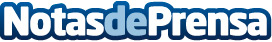 ¿Quieres ganar un curso de novela online? Tregolam te da la oportunidadTregolam, el agregador de concursos literarios más importante de habla hispana, sortea 10 cursos de novela online con los que todo escritor, profesional o aficionado, podrá enriquecer sus habilidades literarias. El sorteo se realizará el día 10 de febrero a través de su página de Facebook, donde también se publicarán los nombres de los ganadoresDatos de contacto:TregolamNota de prensa publicada en: https://www.notasdeprensa.es/quieres-ganar-un-curso-de-novela-online Categorias: Literatura Comunicación E-Commerce Cursos http://www.notasdeprensa.es